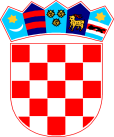 REPUBLIKA HRVATSKA   ZADARSKA ŽUPANIJA   OPĆINA PRIVLAKA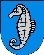            Ivana Pavla II  46.          23233 PRIVLAKAKLASA: 008-02/18-01/01URBROJ: 2198/28-02-18-1Privlaka, 02. siječnja 2018. godine	Na temelju članka 48. Zakona o lokalnoj i područnoj (regionalnoj) samoupravi („Narodne novine“, broj 33/01, 60/01, 129/05, 109/07, 125/08, 36/09, 36/09, 150/11, 144/12, 19/13, 137/15, 123/17) te članka  44. Statuta Općine Privlaka („Službeni glasnik Zadarske županije“, broj 14/09, 14/11, 10/13), a u svezi s točkom V, podtočkom 5. i točkom IX Kodeksa za savjetovanje sa zainteresiranom javnošću u postupcima donošenja zakona, drugih propisa i akata ( „Narodne novine“, broj 140/09), načelnik Općine Privlaka donosiODLUKUo imenovanju koordinatora za savjetovanje sa zainteresiranom javnošćučlanak 1.Zrinko Skoblar, dipl.oec., pročelnik Jedinstvenog upravnog odjela Općine Privlaka, imenuje se koordinatorom za savjetovanje sa zainteresiranom javnošću u Općini Privlaka.      članak 2.Službeni kontakt podaci koordinatora za savjetovanje sa zainteresiranom javnošću:e-mail adresa: opcina@privlaka.hrtelefon: 023/ 367 – 561telefaks: 023/ 367 – 142       članak 3. Imenovana osoba iz članka 1. ove Odluke osigurava provedbu postupka savjetovanja sa zainteresiranom javnošću, sukladno Kodeksu za savjetovanje sa zainteresiranom javnošću u postupcima donošenja zakona, drugih propisa i akata ( „Narodne novine“, broj 140/09) i to:obavlja poslove kontakt osobe za savjetovanje sa zainteresiranom javnošću u postupcima donošenja općih akata i drugih dokumenata Općine Privlaka,surađuje sa službama unutar Jedinstvenog upravnog odjela koje rade na izradi općih akata i u pripremi dokumentacije za savjetovanje,odgovara na upite vezano za provedbu savjetovanja sa zainteresiranom javnošću,sastavlja izvješće o provedenom postupku savjetovanja sa zainteresiranom javnošću,obavlja druge poslove sukladno Kodeksu za savjetovanje sa zainteresiranom javnošću u postupcima donošenja zakona, drugih propisa i akata.članak 4.	Ova Odluka stupa na snagu danom donošenja.OPĆINSKI NAČELNIK 	 Gašpar Begonja, dipl.ing.